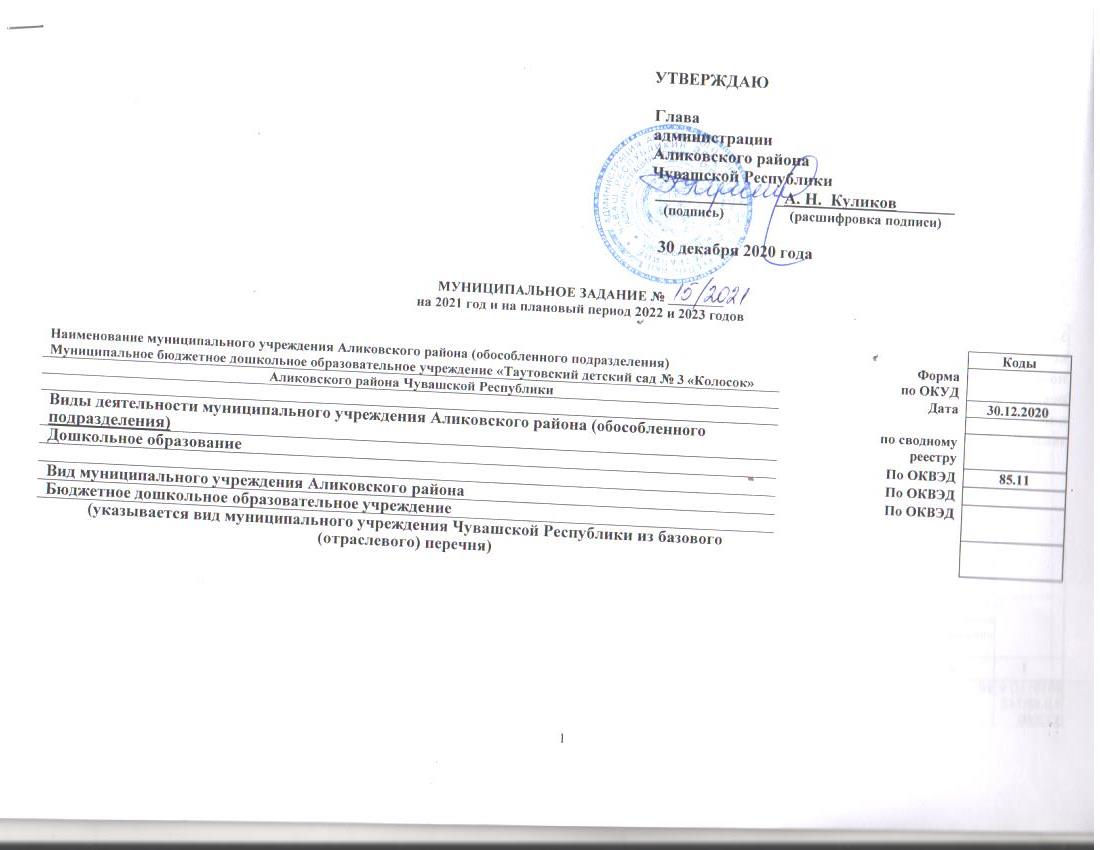 Часть 1. Сведения об оказываемых муниципальных услугах 2Раздел _____3. Показатели, характеризующие объем и (или) качество муниципальной услуги: 3.1. Показатели, характеризующие качество муниципальной услуги 3:допустимые (возможные) отклонения от установленных показателей качества муниципальной услуги, в пределах которых муниципальное задание считается выполненным (процентов) 103.2. Показатели, характеризующие объем муниципальной услуги:допустимые (возможные) отклонения от установленных показателей объема муниципальной услуги, в пределах которых муниципальное задание считается выполненным (процентов)  104. Нормативные правовые акты, устанавливающие размер платы (цену, тариф) либо порядок ее (его) установления:5. Порядок оказания муниципальной услуги5.1. Порядок информирования потенциальных потребителей муниципальной услуги:5.2. Нормативные правовые акты, регулирующие порядок оказания муниципальной услуги1. Федеральный закон от 29 декабря 2012 № 273 –ФЗ «Об образовании в Российской Федерации»2. Федеральный государственный образовательный стандарт дошкольного образования (приказ № 1155 от 17.10.2013 г., Министерства образования и науки РФ).3. Санитарные правила СП 2.4.3648-20 «Санитарно - эпидемиологические требования к организациям воспитания и обучения, отдыха и оздоровления детей и молодежи», утвержденные Постановлением Главного государственного санитарного врача Российской Федерации от 28.09.2020 г. № 28. 4. Санитарно-эпидемиологические правила и нормы СанПиН 2.3/2.4.3590-20 «Санитарно - эпидемиологические требования к организации общественного питания населения», утвержденные Постановлением Главного государственного санитарного врача Российской Федерации от 27.10.2020 г. № 32. 5. Порядок организации и осуществления образовательной деятельности по основным общеобразовательным программам - образовательным программам дошкольного образования  (утвержден приказом Министерства просвещения РФ от 31.07.2020г. №373) 6. Постановление главы администрации Аликовского района «О создании муниципальных бюджетных дошкольных образовательных учреждений путем изменения типа существующих дошкольных образовательных учреждений» от 15.07.2011 № 532. 7. Постановление «О формировании, ведении и утверждении ведомственных перечней муниципальных услуг и работ, оказываемых и  выполняемых  муниципальными учреждениями Аликовского района Чувашской Республики» от 30.09.2015 г. № 682.8. Постановление «О внесение изменений в постановление администрации Аликовского района от 30.09.2015 г. № 682» от 29.03.2016 г.     № 175.9. Постановление «Об утверждении Положения о формировании муниципального задания на оказание муниципальных услуг (выполнение работ) в отношении муниципальных учреждений Аликовского района Чувашской Республики и финансового обеспечения выполнения муниципального задания» от 30.09.2015 г. № 683.10. Постановление «О Порядке расчета нормативных затрат на оказание муниципальной услуги, применяемых при расчете объема финансового обеспечения муниципального задания» от 30.09.2015 г. № 681.11. Постановление «Об   утверждении    Положения о порядке комплектования и приема детей в муниципальные  бюджетные образовательные учреждения Аликовского района, реализующие основную общеобразовательную программу дошкольного    образования» от 29.09.2011 г. №767.12. Постановление «О внесении дополнений в Положение о порядке комплектования и приема детей в муниципальные бюджетные  образовательные учреждения Аликовского  района, реализующие общеобразовательные  программы  дошкольного образования» от 13.09.2013 г. № 714.13. Постановление главы администрации Аликовского района «О закрепление территорий за муниципальными образовательными организация Аликовского района Чувашской Республики от 20.01.2020 г. № 69.Часть 3. Прочие сведения о государственном задании 63. Порядок контроля за выполнением муниципального заданияЗаведующий                                                                                                                                                     М.С. АлексееваНаименование муниципальной услуги1.1. Реализация основных общеобразовательных программ дошкольного образования801011О.99.0.БВ24ВТ22000 801011О.99.0.БВ24ГГ62000Уникальный номер побазовому(отраслевому)перечнюУникальный номер побазовому(отраслевому)перечню2. Категории потребителей муниципальной услугиФизические лица от 2 месяцев до достижения возраста 6,6,но не позже достижения ими возраста 8 летУникальный номер побазовому(отраслевому)перечнюУникальный номер реестровой записиПоказатель, характеризующий содержание муниципальной услугиПоказатель, характеризующий содержание муниципальной услугиПоказатель, характеризующий содержание муниципальной услугиПоказатель, характеризующий условия (формы)оказания муниципальной услугиПоказатель, характеризующий условия (формы)оказания муниципальной услугиПоказатель качества муниципальной услугиПоказатель качества муниципальной услугиПоказатель качества муниципальной услугиЗначение показателя качества муниципальной услугиЗначение показателя качества муниципальной услугиЗначение показателя качества муниципальной услугиУникальный номер реестровой записиПоказатель, характеризующий содержание муниципальной услугиПоказатель, характеризующий содержание муниципальной услугиПоказатель, характеризующий содержание муниципальной услугиПоказатель, характеризующий условия (формы)оказания муниципальной услугиПоказатель, характеризующий условия (формы)оказания муниципальной услугинаименование показателяединица измерения по ОКЕИединица измерения по ОКЕИЗначение показателя качества муниципальной услугиЗначение показателя качества муниципальной услугиЗначение показателя качества муниципальной услугиУникальный номер реестровой записиОбучающиеся за исключением обучающихся с ограниченными возможностями здоровья (ОВЗ) и детей-инвалидовОбучающиеся с ограниченными возможностями здоровья (ОВЗ)Дети-инвалидыОчнаяЗаочнаянаименование показателянаименованиекод2021 год(очередной финансовый год)2022 год(1-й год планового периода)2023 год(2-й год планового периода)123456789101112801011О.99.0.БВ24ВТ22000 801011О.99.0.БВ24ГГ6200010680100100%100%Доля воспитанников в возрасте от  1 года до 3 лет, охваченных программами дошкольного образования%11.5411,5416,66801011О.99.0.БВ24ВТ22000 801011О.99.0.БВ24ГГ6200010680100100%100%Доля воспитанников в возрасте от  3 лет до 7 лет, охваченных программами дошкольного образования% 88,4688,4688,46801011О.99.0.БВ24ВТ22000 801011О.99.0.БВ24ГГ6200010680100100%100%Количество воспитанников на одного педагогического работника (включая совместителей)чел161616801011О.99.0.БВ24ВТ22000 801011О.99.0.БВ24ГГ6200010680100100%100%Доля педагогических, руководящих работников, принявших участие в конкурсах и проектах муниципального, республиканского и всероссийского уровня%80100100801011О.99.0.БВ24ВТ22000 801011О.99.0.БВ24ГГ6200010680100100%100%Доля воспитанников, освоивших программу дошкольного образования на высоком и среднем уровне %100100100801011О.99.0.БВ24ВТ22000 801011О.99.0.БВ24ГГ6200010680100100%100%Охват воспитанников системой дополнительного образования (кружки, секции, и др).Человек 000Уникальный номер реестровой записиПоказатель, характеризующий содержание муниципальной услугиПоказатель, характеризующий содержание муниципальной услугиПоказатель, характеризующий содержание муниципальной услугиПоказатель, характеризующий условия (формы)оказания муниципальной услугиПоказатель, характеризующий условия (формы)оказания муниципальной услугиПоказатель объема муниципальной услугиПоказатель объема муниципальной услугиПоказатель объема муниципальной услугиЗначение показателя объема муниципальной услугиЗначение показателя объема муниципальной услугиЗначение показателя объема муниципальной услугиСреднегодовой размер платы (цена, тариф)Среднегодовой размер платы (цена, тариф)Среднегодовой размер платы (цена, тариф)Уникальный номер реестровой записиПоказатель, характеризующий содержание муниципальной услугиПоказатель, характеризующий содержание муниципальной услугиПоказатель, характеризующий содержание муниципальной услугиПоказатель, характеризующий условия (формы)оказания муниципальной услугиПоказатель, характеризующий условия (формы)оказания муниципальной услугинаименование показателяединица измерения по ОКЕИединица измерения по ОКЕИЗначение показателя объема муниципальной услугиЗначение показателя объема муниципальной услугиЗначение показателя объема муниципальной услугиСреднегодовой размер платы (цена, тариф)Среднегодовой размер платы (цена, тариф)Среднегодовой размер платы (цена, тариф)Уникальный номер реестровой записиОбучающиеся за исключением обучающихся с ограниченными возможностями здоровья (ОВЗ) и детей-инвалидовОбучающиеся с ограниченными возможностями здоровья (ОВЗ)Дети-инвалидыОчнаяЗаочнаянаименование показателянаименованиекод2021год(очередной финансовый год)2022 год(1-й год планового периода)2023год(2-й год планового периода)2021 год(очередной финансовый год)2022год(1-й год планового периода)2023 год(2-й год планового периода)123456789101112131415801011О.99.0.БВ24ВТ22000801011О.99.0.БВ24ГГ6200078001000Общее количество воспитанников, охваченных программами дошкольного образования, в том числе:чел.78786090 руб.95руб.95 руб.801011О.99.0.БВ24ВТ22000801011О.99.0.БВ24ГГ6200078001000от 1 года до 3 летчел.109990 руб.90 руб.95 руб.801011О.99.0.БВ24ВТ22000801011О.99.0.БВ24ГГ6200078001000от 3 лет до 7 летчел.68695190 руб.90 руб.95 руб.Нормативный правовой актНормативный правовой актНормативный правовой актНормативный правовой актНормативный правовой актвидпринявший органдатаномернаименование12345ПостановлениеКабинет министров Чувашской Республики28.03.201886Об установлении среднего размера платы, взимаемой с родителей (законных представителей) за присмотр и уход за детьми, осваивающими образовательные программы дошкольного образования в государственных образовательных организациях Чувашской Республики и муниципальных образовательных организациях, находящихся на территории Чувашской РеспубликиПостановлениеАдминистрация Аликовского района08.10.20181108Об установлении платы за присмотр и уход за детьми в муниципальных бюджетных образовательных организациях Аликовского района,  реализующих образовательную программу дошкольного образования.Способ информированияСостав размещаемой информацииЧастота обновления информации123Размещение информации в сети ИнтернетНа сайте МБДОУ в соответствии с пунктом 4 ст. 32 Закона Российской Федерации «Об образовании в Российской Федерации»В течение 10 дней со дня внесения соответствующих изменений. Размещение информации в средствах массовой информации, определенных учредителемИнформация о деятельности учреждения, о достижениях учреждения, о проводимых мероприятиях и об использовании закрепленного за ним имуществаПо мере необходимостиРазмещение информации у входа в зданиеИнформация о наименовании образовательного учреждения на русском и чувашском языках, о режиме работыПо мере изменения данныхРазмещение информации на информационных стендах в помещении учрежденияКопии учредительных документов учреждения, информация о режиме работы, справочных телефонах, Ф.И.О. специалистов, сведения о формах обучения, нормативно-правовые документы по организации образовательного процесса, об организации дополнительных услуг, о достижениях учрежденияежегодноПроведение родительских собранийТематика родительских собраний определяется дошкольным образовательным учреждением самостоятельноВ сроки, определяемые руководителем учреждения, но не реже один раз в кварталДругие способы информирования (буклеты, печатные издания и др.)Информация о режиме работы, справочных телефонах, Ф.И.О. специалистов, сведения о дополнительных услугах, образовательных программах, достижениях учрежденияПо мере необходимостиОснования для досрочного прекращения выполнения муниципального задания1. Реорганизация или ликвидация учреждения;2. Изменение типа существующего учреждения;3. Перераспределение полномочий, повлекшее исключение из компетенции учреждения полномочий по оказанию муниципальной услуги;4. Исключение муниципальной услуги из ведомственного перечня муниципальных услуг (работ);5. Решение суда на основании предписаний надзорных и контролирующих органов;6. В иных случаях, когда учреждение не обеспечивает выполнение муниципального задания или имеются основания предполагать, что муниципальное задание не будет выполнено в полном объеме или надлежащего качества.7. Иные основания, предусмотренные нормативными, правовыми актами Российской Федерации и Чувашской Республики, влекущее за собой невозможность оказания муниципальной услуги, не устранимую в краткосрочной перспективе.Иная информация, необходимая для выполнения (контроля за выполнением) муниципального заданияФорма контроляПериодичностьОрганы исполнительной власти Аликовского района, осуществляющие контроль за выполнением муниципального задания123Предоставление отчета об исполнении муниципального задания1 раз в годОтдел образования, социального развития, молодежной политики и спорта администрации Аликовского района Чувашской РеспубликиПроведение опроса пользователей по вопросу удовлетворенности качеством предоставления услуг путем анкетирования1 раз в годОтдел образования, социального развития, молодежной политики и спорта администрации Аликовского района Чувашской Республики4. Требования к отчетности о выполнении муниципального задания4.1. Периодичность представления отчетов о выполнении муниципального задания1 раз в год4.2. Сроки представления отчетов о выполнении муниципального заданиядо 01 февраля года, следующего за отчетным4.3. Иные требования к отчетности о выполнении муниципального задания5. Иные показатели, связанные с выполнением муниципального задания,7